     ОБЩИНА      БОРОВАН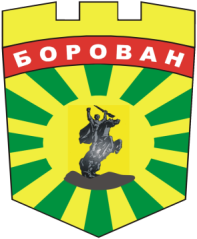                   3240  Борован,    ул. „Иван Вазов”  №1,           централа: (09147) 9363                  Кмет: (09147) 9330, секретар: (09147) 9301,      факс: (09147) 9200                e-mail: ob_borovan@abv.bg;                             www. borovan.bgСПИСЪКНА ДОПУСНАТИ / НЕДОПУСНАТИ ДО УЧАСТИЕ В  КОНКУРС ЗА ИЗБОР ПЕРСОНАЛ ЗА ИЗВЪРШВАНЕ НА ДЕЙНОСТ ПО СЦ 2 И СЦ3  ПО  ПРОЕКТ“ БЪДЕЩЕ ЗА ДЕЦАТА В ОБЩИНА БОРОВАН“  ПО ПРОЦЕДУРА ЗА ДИРЕКТНО ПРЕДОСТАВЯНЕ BG05SFPR002-2.003“ „БЪДЕЩЕ ЗА ДЕЦАТА“  ПО ОПЕРАТИВНА ПРОГРАМА „РАЗВИТИЕ НА ЧОВЕШКИТЕ РЕСУРСИ 2021 – 2027“На основание подписан Административен договор № BG05SFPR002-2.003-0142-С01 за безвъзмездна финансова помощ по Процедура BG05SFPR002-2.003 „Бъдеще за децата“  и  в изпълнение на Дейност 1  „Подбор и наемане на персонал за извършване на дейности по СЦ2“ и Дейност 2 „Подбор и наемане на персонал за извършване на дейности по СЦ3“ и на основания Заповед 311 /23.10.2023г. за съставяне на комисия за провеждане на конкурс, обявяваме списък на допуснатите/недопуснатите до конкурса участници.  Допуснатите до конкурса участници следва да се явят на интервю на 26.07.2023г. от 13.00 часа в община Борован, с.Борован,  ул. Иван Вазов № 1, ет.1 „Дирекция Инвестиционни политика проекти обществени поръчки и хуманитарни дейности“ Дата : 24.10.2023г. Изготвил: Председател на комисия: Десислава Николаева Марковска № Трите имена Длъжност за която кандидатства Допуснат/недопуснат 1.Малина Боянова Димитрова Общностен медиатор Допуснат 2Десислава Георгиева Бориславова Общностен медиатор Допуснат 3.Михаела Венциславова Спиридонова Социален работник Допуснат 4.Калинка Божидарова Спиридонова Експерт здравни и социални въпроси Допуснат 5.Калинка Божидарова Спиридонова Психолог Допуснат 6.Десислава Лилиева Искренова Учител Допуснат 7.Илияна Тихомирова Иванова Социален работник Допуснат 8.Анита Димитрова Иванова Експерт здравни и социални въпроси Допуснат 9.Боряна Димитрова Маринова Социален работник Допуснат 10.Борислава Господина Стойкова Психолог Допуснат 